Publicado en Madrid el 05/03/2021 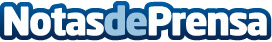 Premium Numbers inaugura nueva oficina en MadridPremium Numbers, S.L. es una compañía fundada en el año 2001 como Operador de Telecomunicaciones e inscrita en la Comisión Nacional de los Mercados y la Competencia (CNMC). Premium Numbers actualmente se consolida como un proveedor líder en soluciones de telecomunicaciones para empresas, realizando así labores de consultoría para mejorar y optimizar las infraestructuras tecnológicas de sus clientesDatos de contacto:Laura Beltran Jiménez910078888Nota de prensa publicada en: https://www.notasdeprensa.es/premium-numbers-inaugura-nueva-oficina-en Categorias: Nacional Telecomunicaciones Comunicación Madrid Recursos humanos Otros Servicios Oficinas Consultoría http://www.notasdeprensa.es